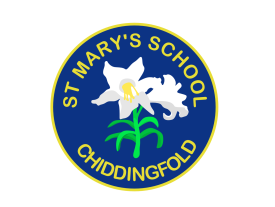 Introduction This plan describes the shared commitment of the primary schools within the Haslemere Confederation to deliver high quality remote education in the event of school(s) being fully or partially closed.Pupils, where a parent has contacted to report illness, are not expected to complete work and teachers are not expected to set workPupils who are isolating will be set work by the class teacher on seesaw, the teacher will not be available during the school day to answer questions as they will be in class teaching, work submitted will be marked and the teacher will feedback during the weekWhole class or bubble isolating/school closure, pupils will complete remote learning offer, teachers will be available during the school day to support, answer questions and provide feedbackTo enable teaching and learning to continue as effectively as possible during the need for remote learning:We will make daily contact with children via SeeSawWe will not use live lessons but provide frequent and clear explanations of new content using high quality resources and pre-recorded videosIn the event that the whole class is at home, we will provide a weekly live tutorial for groups of up to 10 pupils at a timeMonitor the engagement of pupils’ learning and provide them with supportive feedbackCommunicate regularly with families through email, text, phone calls and our websiteWe will expect pupils to complete all work set to the best of their abilityWe will provide a broad and balanced curriculum which is age-appropriate and of equivalent length to the core learning pupils would receive during each school day.Our staff will:We will provide a suggested weekly timetable for pupilsDaily learning activities and tasks will be shared on SeeSaw Provide appropriate feedback to pupils twice a week to support them with their learningTeachers will check that work is submitted by each pupil and adjust the challenge of future tasks based upon their assessmentsSet work on SeeSaw, which will become available at 9.00am each morningBe available at designated times to respond to pupils’ questions about the work and to provide feedbackContact parents if their child is not completing their schoolwork or their standard of work has noticeably decreased.Monitor the academic progress of pupils with and without access to the online learning resources and arrange strategies for support accordingly.Additional support will be provided for children with identified needs.Our pupils/students will be expected to:Log on to the school’s learning platform each dayComplete the learning set by their teacher each day and upload it as requested by the teacherTalk with their friends through Microsoft TeamsUse other online resources provided by the school such as Purple MashParents are responsible for:Ensure their children are ready to learn each daySupport their children to complete all of the learning set Liaise with school staff and seek support on behalf of their child when needed, with class teacher via emailEnsure courtesy and politeness to any member of staff within any communication Provide access to the learning offered for their childrenEnsure their children are safe onlineInform the school if their children are unwell and will not be accessing online lessons. How to access work on SEESAWChildren will need access to the Seesaw CLASS app (this is different to the FAMILY app that is used by parents) on a tablet device, or to visit the Seesaw website on a laptop.Class teachers will provide children with a unique home learning code which they will use to login to the Seesaw class app.Work set by class teachers will either be visible on the class journal, or in the activities section of the child’s account.Please contact your child’s class teacher if you need any further support.